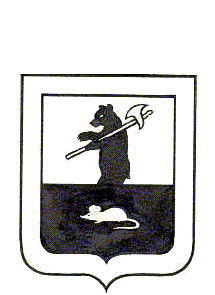 АДМИНИСТРАЦИЯ ГОРОДСКОГО ПОСЕЛЕНИЯ МЫШКИН	ПОСТАНОВЛЕНИЕ	г. Мышкин08.11.2023                                                             № 307О внесении изменений в постановление Администрации городского поселения Мышкин от 23.12.2021 № 282 «Об утверждении бюджетного прогноза городского поселения Мышкин на долгосрочный период»	В целях реализации положений статьи 170.1 Бюджетного кодекса Российской Федерации,ПОСТАНОВЛЯЕТ:1. Внести изменения в постановление Администрации городского поселения Мышкин от 23.12.2021 № 282 «Об утверждении бюджетного прогноза городского поселения Мышкин на долгосрочный период» изложив в новой редакции пункты V. и VI. Приложения № 1:V. Прогноз основных характеристик городского поселения Мышкинна долгосрочный период 2022 - 2027 годовтыс. руб.

VI. Показатели финансового обеспечения муниципальных программ городского поселения Мышкин
тыс. руб.2. Контроль за исполнением настоящего постановления оставляю за собой.      3. Настоящее постановление подлежит размещению на официальном сайте городского поселения Мышкин в информационно-телекоммуникационной сети «Интернет».4. Настоящее постановление вступает в силу с момента подписания.И.о. Главы городского поселения Мышкин                                                                               В.А. КрыловОсновные характеристики2022год2023 год2024 год2025 год2026 год2027 год1234567Доходы206 83474 28991 39038 54626 38726 387Расходы 204 69176 03291 39038 54626 38726 387Дефицит/профицит214317430000Источники погашения дефицита000000Муниципальный долг городского поселения Мышкин5 00000000Nп/пНаименование государственной программы2022 год2023 год2024 год2025 год2026 год2027 год123456781Муниципальная программа «Поддержка молодых семей городскогопоселения Мышкин в приобретении (строительстве) жилья»5481 5231 8621 8621 8621 8622Муниципальная программа «Защита населения и территории городского поселения Мышкин от чрезвычайных ситуаций, обеспечение пожарной безопасности и безопасности людей на водных объектах»297283300300300300Подпрограмма «Обеспечение первичных мер противопожарной безопасности на территории городского поселения Мышкин»178150100100100100Подпрограмма «Обеспечение безопасности граждан на водных объектах городского поселения Мышкин»322460606060Подпрограмма «Профилактика терроризма и экстремизма, а также минимизация и (или) ликвидация последствий их проявлений на территории городского поселения Мышкин»47701001001001003Муниципальная программа «Развитие малого и среднего предпринимательства на территории городского поселения Мышкин»1520202020204Муниципальная программа «Жилищно-коммунальное хозяйство городского поселения Мышкин»15 09323 11017 7806 6307 0427 042Подпрограмма «Благоустройство городского поселения Мышкин»12 71717 46015 6005 2504 9624 9625Муниципальная  программа «Развитие культуры, физической культуры, спорта, молодежной политики и патриотического воспитания в городском поселении Мышкин»103179250250250250Подпрограмма «Создание условий для организации досуга и обеспечение жителей поселения услугами организаций культуры на территории городского поселения Мышкин»5055100100100100Подпрограмма «Обеспечение условий для развития физической культуры, школьного спорта и массового спорта, организация проведения официальных физкультурно-оздоровительных и спортивных мероприятийна территории городского поселения Мышкин»334450505050Подпрограмма «Организация и осуществление мероприятий по работе с детьми и молодежью, патриотическое воспитание молодежи на территории городского поселения Мышкин»20801001001001006Муниципальная программа «Развитие сети автомобильных дорог городского поселения Мышкин»66 3739 03639 7487 9177 9627 9627Муниципальная программа «Формирование современной городской среды на территории городского поселения Мышкин»115 04224 9157 7812002002008Муниципальная программа «Переселение граждан изаварийного жилищного фонда городского поселения Мышкин»05 54012 42012 420009Муниципальная программа «Эффективная власть в городском поселении Мышкин»89166364364364364310Муниципальная программа «Охрана земель городского поселения Мышкин»162020202020